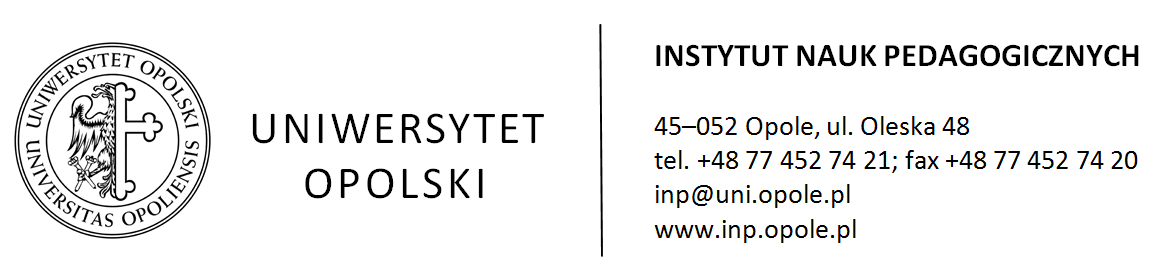 Konsultacje PracownikówInstytutu Nauk PedagogicznychSemestr letni  roku akademickiego 2023/24*)Budynek ul. Oleska 48 -			bez dodatkowego oznakowania CC     	Collegium Civitas UO			ul. Katowicka 89CP	Collegium Pedagogicum UO		ul. Czaplaka 2ANazwisko, imię, tytuł naukowyDzień tygodniaPokójGodzinaNr telefonudr hab. inż. Fabian AndruszkiewiczczwartekCP 3047:15 - 8:0014:00–14:45 692450447Cieśla Paweł, mgrwtorekśroda311 14.00 - 14.4512.15 – 13.00774527433pawel.ciesla@uni.opole.pldr hab. Rem3/24Iwona Dąbrowska-JabłońskaWtorekCzwartek13013.00 - 13.45 10.00 - 10.4577 452 744177 452 7401idobra@uni.opole.plmgr Marcin DeutschmannWtorekPiątekDziekanat WNS337 CC14:00-14:45
13:15-14:00mdeutschmann@uni.opole.pl            774527480dr Małgorzata Drost-Rudnickawtorek301 CP14:45-15-30mdrost@uni.opole.pldr Agnieszka Franczykpiątekp. 31313:30-15:00afranczyk@uni.opole.pldr Małgorzata GanczarskaWtorekŚroda301 CP301 CP10:30 – 11.159:00- 9:45774527331dr Mariusz GarbiecPoniedziałekWtorek306 INP305 CP16.30-17.1510.45-11.30mgarbiec@uni.opole.pldr Beata GórnickaCzwartek Piątek 130306 11.30 – 12.15 9.00 – 9.45bgornicka@uni.opole.pldr Katarzyna JaroszWtorekŚroda3148.30-9.158.40-9.25774527435mgr Anna GrygielPoniedziałekśroda303Poniedziałek:               16:30-17:15Środy:18:15-19:00 (co dwa tygodnie)Środy:15:00-15:45  (co dwa tygodnie)anna.grygiel@uni.opole.pldr Joanna Janik-KomarPoniedziałekCzwartek3149.00-9.458.00-8.45Joanna.Janik@uni.opole.pl774527435dr Ewa Jędrzejowskawtorek303 CP15.45-16.30ejedrzej@uni.opole.plmgr Sławomir KaniaWtorekCzwartek3168:15-9:0011:15-12:00slawomir.kania@uni.opole.pl 77452 74 02dr Przemysław KaniokŚroda                  Czwartek3099.30-10.1514.45-15.30kaniokp@uni.opole.plKarcz-Taranowicz Eugeniadr hab., prof. UOWtorekŚroda305 CP3119,00 - 9,459,00 – 9,45ekarcz@uni.opole.pldr Patrycja Kaszubska-Dziergaswtorekczwartek 32014;45 - 15,4511:00 - 12:00pkaszubska@uni.opole.plKleininger-Wanik, Clara, mgr.Urlop bezpłatny dr Leszek Wagaśroda31214.00-14.4516.30-17.1577 452 74 34dr Ewelina KoniecznaPoniedziałekwtorek3148.00 - 8.4514.45-15.30ekonieczna@uni.opole.pldr Adam KonopnickiPoniedziałekWtorek203 CP10:30-11:1516:30-17:15akonopnicki@uni.opole.pldr Anna Kopczak-WirgaŚrodaczwartek34012:45 – 13.0012:00 – 12.45kopczak@uni.opole.pl77452 74 83dr Marek Korzeniowskiwtorekczwartek 340 CC16.30 - 17.1511.30 - 12.15mkorzen@uni.opole.pl77452 7450dr Grzegorz Kozdraśśroda308 CP8:45-9:3011:30-12:15gkozdras@uni.opole.pl774527331 dr  Karolina KupisCzwartek 3429.00 – 9.4511:15 – 12:00 karolina.kupis@uni.opole.pldr Weronika KurczPoniedziałekczwartek3013018.00-8.459.30-10.15774527429wpankow@uni.opole.pldr Emilia Lichtenberg-Kokoszkaponiedziałekwtorek30915:30 – 16:3018.00 - 19.00(Wydział nauk o zdrowiu)emilia.lichtenberg-kokoszka@uni.opole.pl774527431dr Anna Malecczwartek305CP14:15- 15:00amalec@uni.opole.pldr Andrzej MamrołWtorekŚroda 305 CP305 ul. Oleska 4811.15-12.0012.30-13.15amamrol@uni.opole.pldr Tomasz MichalewskiPoniedziałekWtorek              1 CP305 INP13.00-13.459.30 - 10.15tmichalewski@uni.opole.plDr hab. Irena Mudrecka prof. UOwtorekwtorek1303039.00-9.4513.00-13.45774527403774527423dr Elżbieta Nierobaponiedziałekwtorek341, CC8.45-9.309.00-9.4577 452 74 85Elzbieta.Nieroba@uni.opole.pldr Janusz NowakWtorekCzwartek30516.30 – 17.1510:00 – 10.45jnowak@uni.opole.pl  774527428dr. hab. Edward Nyczczwartekczwartek 32131512;00 – 133013:30 - 15:00edward.nycz@uni.opole.pldr Magdalena Piejko-PłonkaPoniedziałek czwartek339, CC 11:15 – 12.00  12.00 – 12.4577 452 7480magdalena.piejko@uni.opole.pldr hab. prof. UO.  Zofia RemiszewskaPoniedziałekśroda301 CP12:15-13:0011:15-12:0f0774527331zremiszewska@uni.opole.pldr Teresa Segiet wtorekśroda30111:30 – 12:1513:15 – 14:00teresa.segiet@uni.opole.pldr Piotr Sikorawtorekczwartek31412.15–13.1512.15-13.15774527435dr Iwona SobierajWtorekCzwartek34012.00 – 12.459.30 – 10.1577 452 7421     isobieraj@uni.opole.pldr hab., prof. UO, Sołdra-Gwiżdż Teresa, Od 01.03- 23.04-25.04.24Wtorek  CzwartekOd 17-21.06.24Środa   Czwartek342  CC12.15-13.1513.30-14.3012.45-13.4513.30-14.30tsoldra@uni.opole.pl mgr Łukasz Szuba Poniedziałek  czwartek30330314:15-15:0009:30-10:15lukasz.szuba@uni.opole.pldr Mariusz Zwarycz WtorkiŚrody33615.00-15.4511.00-11.45774527483dr hab. Anna Weissbrot-KoziarskaWtorekCzwartek130   12:30-13:30   11:30-12:30774527402awk@uni.opole.pldr Katarzyna WereszczyńskaWtorek środa3050CP8:45-9:008:00-8:45774527335kwereszcz@uni.opole.pldr Agnieszka Włochwtorek                czwartek306 CP130 12.00 – 13.1514.15 – 15.00awloch@uni.opole.pldr hab., prof. Ewa Wysockaśrodaczwartek31011.15 – 12.0011.15 – 12.00ewa.wysocka@uni.opole.pldr Jolanta Żarczyńska-HylaŚrodaPoniedziałek30511:00-11:458:00-8:45jolzar@uni.opole.plmgr Alicja Wróblewska Wtorek Czwartek30116.30 – 17.15alicja.wroblewska@uni.opole.pl 